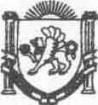 Родниковский сельский советСимферопольского района Республики Крым__ сессия 2 созываРЕШЕНИЕ№ 0-0/2024с. Родниково                                                                               00.00.2024 годаО внесении изменений в Устав муниципального образования Родниковское сельское поселение Симферопольского района Республики КрымВ соответствии с Федеральным законом от 06.10.2003 № 131-ФЗ «Об общих принципах организации местного самоуправления в Российской Федерации», Законом Республики Крым от 21.08.2014 №54-ЗРК «Об основах местного самоуправления в Республике Крым», Уставом муниципального образования Родниковское сельское поселение Симферопольского района Республики Крым, Родниковский сельский совет Симферопольского района Республики КрымРЕШИЛ:1. Внести в Устав муниципального образования Родниковское сельское поселение Симферопольского района Республики Крым, утвержденный решением 4 сессии 1 созыва Родниковского сельского совета № 1/14 от 25.11.2014 года, следующие изменения:1.1. Абзац 2 части 5 статьи 28.1 Устава после слов «пунктами 1–7» дополнить словами «и 9.2».1.2. часть 1 статьи 50 Устава дополнить пунктом 11.1 следующего содержания:«11.1) приобретения им статуса иностранного агента;»;1.3. часть 6 статьи 55 Устава дополнить пунктом 12.1 следующего содержания:«12.1) приобретения им статуса иностранного агента;»;1.4. часть 1 статьи 56 Устава дополнить пунктом 17 следующего содержания:«17) приобретения им статуса иностранного агента.»;1.5. абзац 1 часть 1 статьи 59 Устава слово «совета» заменить словом «поселения».2. Заместителю председателя Родниковского сельского совета Симферопольского района направить настоящее решение в Управление Министерства юстиции Российской Федерации по Республике Крым для государственной регистрации в порядке, установленном законодательством Российской Федерации.3. После государственной регистрации настоящее решение подлежит официальному опубликованию (обнародованию).4. Настоящее решение вступает в силу в соответствии с законодательством.5. Контроль за исполнением данного решения возложить на заместителя председателя Родниковского сельского совета  Савочкина А.Г.Заместитель председателяРодниковского сельского совета 					А.Г. Савочкин